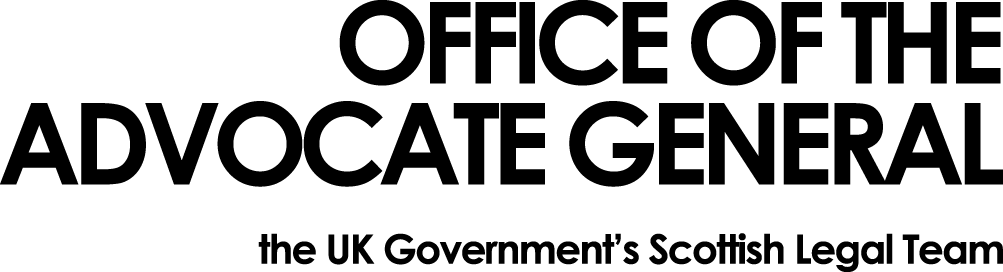 Dear [REDACTED]Freedom of Information Request Thank you for your email of 14 November 2017 requesting information under the Freedom of Information Act 2000 (FOIA).  You asked: Part 11. Does your department currently use a private company to undertake any of the following services: • Public Relations • Social Media Communications • External Stakeholder Communications • Internal Stakeholder Communications. 2. If yes, can you please confirm:• When the current contract was last let • When the current contract expires • Whether the current contract has options to extend its length • When you expect to retender the contract. 3. If no (to question 1 above), are you considering letting such a contract in the future and if so, do you have an approximate timetable for engaging the market? Part 24. Have you used a private company to help you with any other marketing or public information campaigns in the past 2 years? 5. If so, could you please provide a brief overview of what those campaigns were about and approximately how long your contract with the company was for to support the campaign(s).I can confirm that the Office of the Advocate General does not currently use a private company to undertake any of the services listed in Part 1 of your request. It also does not expect to let such a contract in the future. With reference to part 2 of your request, the Office of the Advocate General has not used a private company to help with any other marketing or public information campaigns in the past 2 years.You may, if dissatisfied with the treatment of your request, ask the Office of the Advocate General to conduct an internal review of its decision.  The internal review will be conducted by someone other than the person who took the initial decision.  Requests for internal review should be addressed to the Information Officer, Office the Advocate General, Victoria Quay, Edinburgh, EH6 6QQ.If following the internal review you remain dissatisfied with the treatment of your request by OAG then you may take your complaint to the Information Commissioner, whose address is Wycliffe House, Water Lane, Wilmslow, Cheshire, SK9 5AF.  Details of the complaints procedure can be found here:http://www.ico.gov.uk/complaints/freedom_of_information.aspxYours sincerelyDerek WilsonOAG Business Manager[REDACTED]Area GG SouthOAGVictoria Quay EH6 6QQDate: 7 December 2017